ΑΝΑΚΟΙΝΩΣΗ Οι ΚΩΔΙΚΟΙ ΠΡΟΣΒΑΣΗΣ στις υπηρεσίεςτου Πανεπιστημίου Πελοποννήσου για τους φοιτητέςτου πρώτου έτους έχουν εκδοθεί.Η παραλαβή μπορεί να γίνει με τους εξής τρόπους:α. Αυτοπροσώπως με την επίδειξη της αστυνομικής ταυτότηταςβ. Με νόμιμη εξουσιοδότηση    τρίτου προσώπου                                                                     09.10.2019Από τη Γραμματεία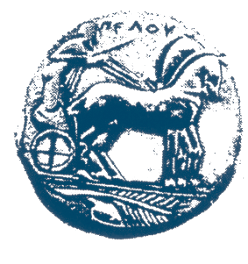 ΕΛΛΗΝΙΚΗ ΔΗΜΟΚΡΑΤΙΑΠΑΝΕΠΙΣΤΗΜΙΟ ΠΕΛΟΠΟΝΝΗΣΟΥ    Τμημα  ΙΣΤΟΡΙΑΣ,   ΑΡΧΑΙΟΛΟΓΙΑΣ   ΚΑΙ   ΔΙΑΧΕΙΡΙΣΗΣ   ΠΟΛΙΤΙΣΜΙΚΩΝ   ΑΓΑΘΩΝ